Diagrama en H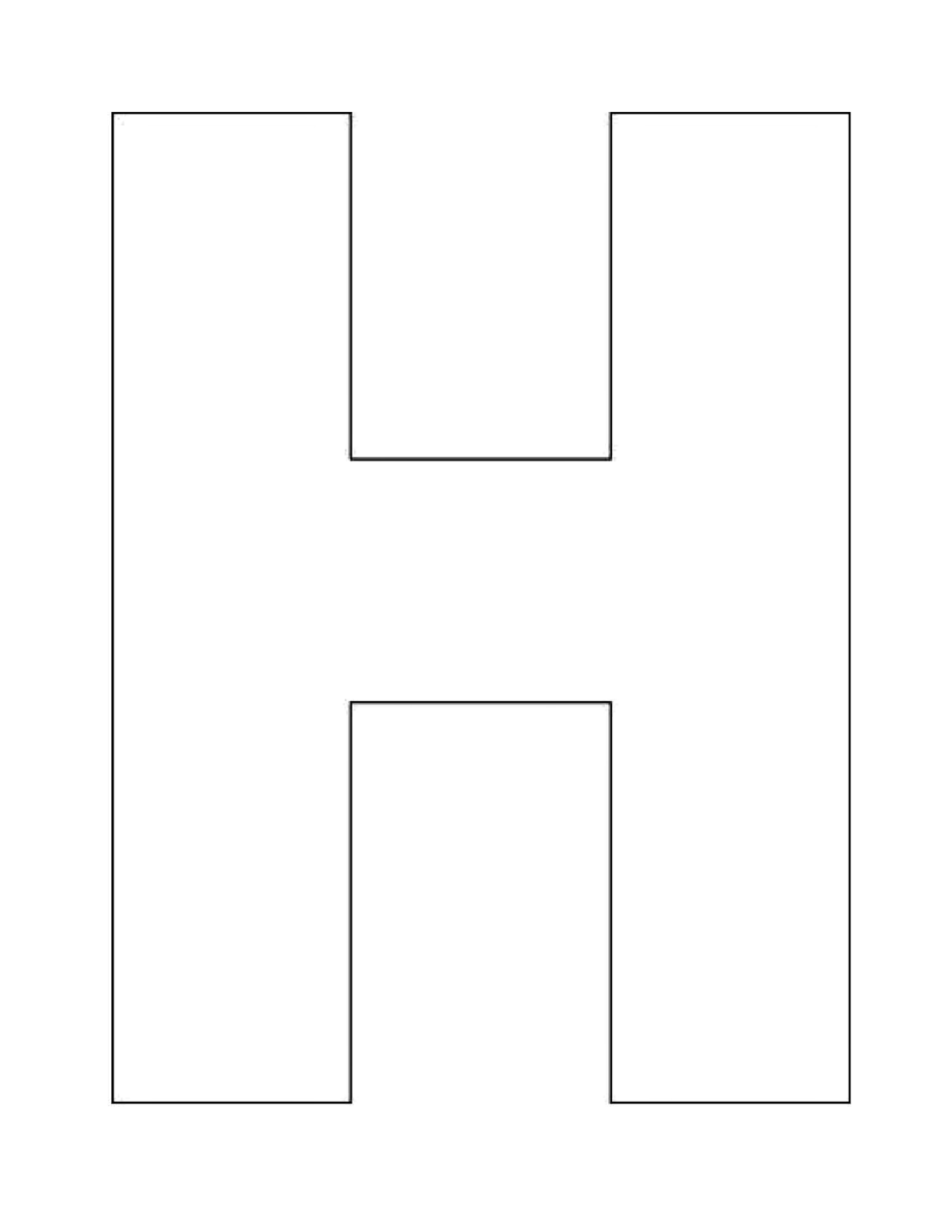 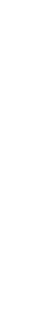 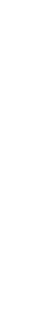 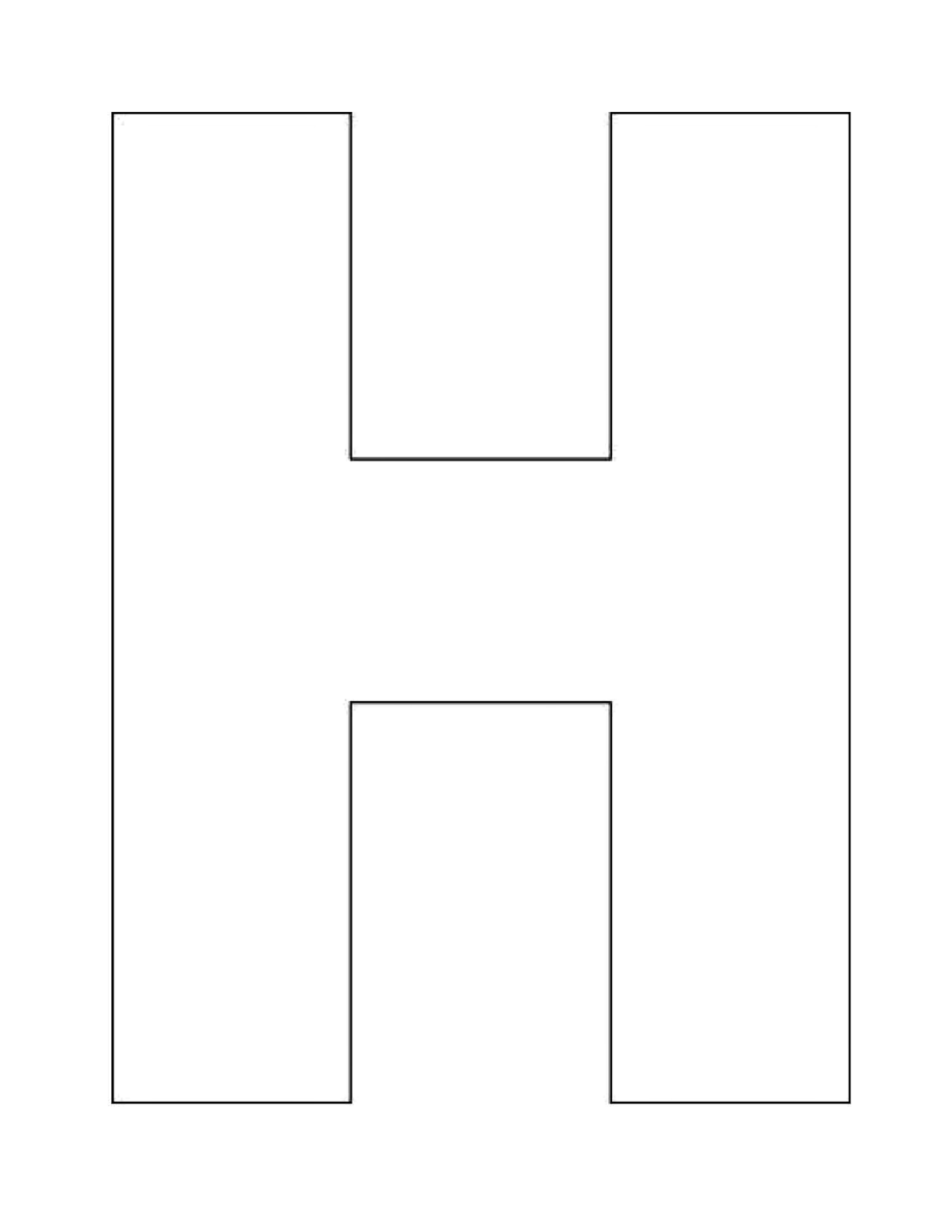 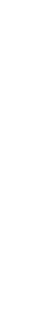 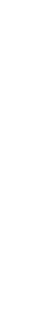 Textos juntos